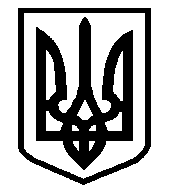 УКРАЇНАТИСМЕНИЦЬКА  МІСЬКА  РАДАВИКОНАВЧИЙ КОМІТЕТ77400  м. Тисмениця, вул. Галицька 32,  тел. 2-44-54, , e-mail: tismenicja@gmail.com	№ ________«_____»_____________ 2019 року                                                                    Першому заступнику голови                                                                                       райдержадміністрації                                                                                       В. Занику         Надаємо інформацію на запит Котулева Дмитра ( Ваш вих. № 01  3-04/10 від 26.02.2019 р. ) щодо ремонту доріг у м. Тисмениця в 2017-2018 р.р.Поточний ремонтвул. Вільшанецька  196 000 грн.вул. Монастирська  154,248 грн.вул. Запорізька 17521 грн.Капітальний ремонтвул. Зелена 464,571 грн.вул. Набережна 448 582,80 грн.вул. Запорізька 99372,60 грн.вул. Федьковича – Пшениківська 64076 грн.вул. Полуботка – Набережна 101868,92 грн.вул. Франка-К. Левицького 796,44 грнКапітальний ремонт тротуарівПлоща Ринок (викладення бруківки) 405072,75 грн.вул. Галицька, 50320 гри.вул. Шевченка 113379 грн.вул. К. Левицького 188253, 642018 р.Капітальний ремонтвул. Поповича 346780 грн.вул. Горбаля 228 769 грн.вул. Вірменська 185294 грн.вул. Полуботка 190000 грн.вул. Шевська 228711 грн.вул. Мазепи 50 000 грн.вул. М. Підгірянки 48000 грн.Поточний ремонтвул. Вільшанецька 48827 грн.                                                      Капітальний ремонт тротуаріввул. К. Левицького 150000 грн.вул. Липова 130 730 грн.вул. Франка – Горбаля 148475 грн.вул. К. Левицького – Січових Стрільців 39507 грн.Міський голова                                                                                       Степан Сворак